P.nr.  769/17GJYKATA THEMELORE NË PEJË D.P. gjyqtari Ahmet Rexhaj  me sekretaren juridike Lindmire Begolli ,në lëndën penale  kundër të pandehurit G H , e duke vendosur sipas aktakuzës së Prokurorisë Themelore  në Pejë -Departamenti i Përgjithshëm  PP-II- 1616/2017 te dt. 25.07.2017  ,  për vepër  penale  deklarime e rreme nga neni 392 par 1 te KPRK-së . Pas përfundimit  të shqyrtimit fillestar, publik dhe me gojë  te mbajtur  në praninë  e të pandehurit G. H dhe mbrojtësit së tij Av. Mustafë Kastrati,   dhe të Prokurorit  të  shtetit  Ardian Hajdaraj ,  me dt. 27.03.2018, ka marrë dhe botërisht ka shpallë këtë :A K T G J Y K I M 1.I pandehuri  G.H    i lindur me dt. .........   në P..  , ne vendbanim ne  P  rr H T pa  nr    , i biri i   M    dhe nënës   B    e gjinisë  K    , identifikohet në bazë të lnj.nr. .............   ,shkollën ..... , i  ....... ......... , shqiptar, shtetas i Republikës së Kosovës ,  gjendet në liri .     ËSHTË  FAJTOR Për shkak seMe datë  30.03.2017 rreth orës 16.55 min ne Stacionin Policor ne P , I pandehuri jep deklaratë te rreme  në atë mënyrë  qe ,pasi qe I njëjti ditën kritike kishte lajmëruar rastin se kinse I dyshuari A M  me tu takuar  ne qytet  me te dëmtuarin , papritmas   e ka godit me shkelma  ne trup ( brinje ) duke e rrezuar në tokë dhe me pastaj e kanos  me fjalët “ shpejt kam me ta hek kryet “ ku njësiti i hetimeve  ne Peje , pasi qe kane siguruar video incizimet nga kamerat e sigurisë rezulton se ky rast nuk  kishte ndodhe fare .-Me çka ka kryer vepër penale deklarime e rreme nga neni 392 par 1 te KPRK-së Andaj, gjykata duke u bazuar në nenin 7,41,42,43,46,51,52,73, të KPK-së ,nga  nenit 392 par 1 te KPRK-së KPRK-së, si dhe nenit 365 të KPPRK-së, të pandehurit  i shqipton:DËNIM ME GJOBË DHE KUSHT  1.Të pandehurit  G H  i cakton dënim me gjobë në shumë prej 300€ (treqind euro ) e të cilin dënim është i obliguar që ta paguaj në afat prej 30 (tridhjetë) ditësh,  pas plotfuqishmërisë së aktgjykimit si dhe dënim me burg në kohëzgjatje prej 4 (katër) muaj, mirëpo ky dënim nuk do të ekzekutohet në rast se i akuzuari brenda periudhës 1 (një) vjeçare nuk kryen ndonjë vepër të re penale.Nëse i pandehuri i lartcekur dënimin me gjobë nuk e paguan në afat të caktuar, atëherë dënimi me gjobë gjykata do ta zëvendësoi me dënim burgu, një ditë burgu i llogaritur 20 € të gjobës.I pandehuri obligohet që në emër të paushallit gjyqësor të paguaj shumën prej 20€, si dhe në emër të taksës për programin e kompensimit të viktimave të krimit në shumë prej 30€, të gjitha këto në afat prej 15 ditësh, pas plotfuqishmërisë së aktgjykimit.Pala  e dëmtuar për realizimin e kërkesës pasurore juridike udhëzohet në kontest civil.A r s y e t i mPROKURORIA THEMELORE NË PEJË me dt. 25.07.2017 ,  kundër të pandehurit G. H , ka ngrit aktakuzë PP-II-  1616/2017 te dt. 25.07.2017 ,   për vepër penale , deklarime e rreme nga neni 392 par 1 te KPRK-së    duke i propozuar gjykatës që pas përfundimit të shqyrtimit  fillestar  të pandehurit  të shpallen  fajtorë  dhe t’i  dënoj sipas ligjit ,dhe t’i  obligoj në pagimin e shpenzimeve procedurale .Pas leximit te aktakuzës  nga ana e prokurorit te shtetit PP-II-1616/2017 te dt. 25.07.2017   , në seancën e shqyrtimit fillestar  gjykata është bindur se i pandehuri  e ka kuptuar aktakuzën dhe të pandehurit   iu dha  mundësia  që të deklarohet për pranimin ose mos pranimin e fajësisë.Në këtë rast gjykata  ka udhëzuar  të  pandehurin  për rëndësinë  dhe pasojat e pranimit të fajësisë dhe të   pandehurit:  G H    se i ka  kuptuar  te gjitha  pasojat e pranimit te fajësisë  dhe e pranojnë  fajësinë  për veprën  penale  me te cilën  ngarkohet , gjithashtu ka deklaruar  se  jam  penduar dhe i kam  kërkuar falje para gjykatës .  Prokurori i shtetit  ka deklaruar  se pajtohet  me pranimin e fajësisë  nga ana e te pandehurit  ,meqenëse  i  njëjti  e ka pranuar  fajësinë  duke i kuptuar pasojat  e pranimit te fajësisë  dhe atë ne mënyrë vullnetare  dhe pa  ndonjë presion dhe konsideron  se i njëjti pranim i fajësisë  ka mbështetje ne provat te cilat gjenden ne shkresat e lëndës.Ne vijim gjykata  duke shqyrtuar fajësinë nga ana e të pandehurit  vlerësoj se pranimi i fajësisë  paraqet  shprehje  te lire te vullnetit të pandehurit e, pasi qe ai e ka  kuptuar natyrën dhe pasojat e pranimit te fajësisë.Duke pasur parasysh te lartcekurat gjykata e ka aprovuar pranimin e fajësisë nga ana e te pandehurit  dhe ka vërtetuar  se nuk ekziston ndonjë rrethana për hudhje të aktakuzës  konform nenit 253  te KPPK-së  se janë plotësuar kushtet nga neni 248 te KPPK-së atëherë ne këtë çështje nuk është zbatuar   procedura e provave ,por gjykata ka vazhduar me shqiptimin e dënimit ,Andaj gjykata duke u gjendur para këtyre fakteve siç janë pranimi i fajësisë nga ana e të pandehurit  e duke pasur parasysh  provat të cilat gjenden në shkresat e lëndës,  siç janë: raporti i policit Osman Goqi  me nr te rastit 2017-Da- 0702  i dt. 30.03.2017 deklarata e dëshmitarit A M te dhënë ne polici  me dt. 30.03.2017  deklarata  e te pandehurit G H e dhënë ne polici  me dt. 30.06.2017 dhe 05.04.2017 raportin mjekësorë  ne emër te G H i dt. 30.03.2017  i lëshuar nga spitali  Regjional  ne Peje , urdhëresa për nxjerrjen  e kamerave  e dt. 06.04.2017 CD-ja, pas administrimit të provave gjykata ka vërtetuar se pranimi i fajësisë nga ana e te pandehurit  e ka edhe mbështetjen ne provat tjera bashkangjitur ne provat e lartcekura, bashkangjitur aktakuzës.  Duke u bazuar në këto që u ceken më lartë gjykata ka vendosur që të pandehurin G H ta shpall fajtor për kryerjen e veprës penale, ngase veprime e të njëjtit i përmbajnë të gjitha tiparet e kësaj vepre penale dhe se për të njëjtën është edhe penalisht përgjegjës.Duke vendosur mbi vendimin mbi dënim konform  nenit 73 dhe 74 të KPRK-së me rastin e shqiptimit të dënimit ndaj të pandehurit, gjykata ka mare për bazë disa rrethana që ndikojnë në llojin dhe lartësinë e dënimit. Si rrethana lehtësuese për të pandehurin gjyqtari i vetëm gjykues e ka marrë pranimin e fajësisë nga ana e të pandehurit, se është penduar për kryerje e kësaj vepre penale, se më parë nuk ka qenë i dënuar për ndonjë vepër tjetër penale, si dhe premtimin e tij se në të ardhmen nuk do të kryej ndonjë vepër tjetër penale. Ndërsa gjyqtari i vetëm gjykues, nuk ka gjetur ndonjë rrethanë rënduese për të pandehurin. Sipas bindjes së gjyqtarit të vetëm gjykues,  dënimi i shqiptuar me gjobë dhe me kusht ndaj të pandehurit G H e duke i marrë për bazë rrethanat e lart cekura, është dënim i drejtë, në harmoni me peshën e veprës penale dhe shkallën e përgjegjësisë të pandehurit. Andaj  gjykata  duke u gjendur para këtyre rrethanave te pandehurin e  gjykoi si ne dispozitiv te këtij aktgjykimi  duke konsideruar se ky dënim është ne përputhje  me shkallen  e përgjegjësisë  penale te tij dhe me  intensitetin e rrezikimit  te vlerave  te mbrojtura  te shoqërisë  dhe është bindur  se vendim i mbi dënimin  do te shërbej  për arritjen  e qëllimit te dënimit e qe është  pengimi i te pandehurit   në kryerjen  e veprave penale ne të ardhmen  si dhe në preventiven  tjetër  për personat tjera që të përmbahen nga kryerja e veprave penale  komform nenit 41 te KPRK-së, Vendimi mbi shpenzimet e procedurës penale dhe paushalli gjyqësor është mare konform nenit 450 te KPPRK-së, Konform nenit 39 par 1,2,3 nen par 3,1  te Ligjit për kompensimin e viktimave   te krimit  i obligoi qe te  pandehuri t’i paguaj  shpenzimet e viktimave te krimit ,  Konform nenit 463 të KPPK-së, gjykata i udhëzoi palët e dëmtuara për realizimin e kërkesës pasurore juridike në kontest të rregullt civil.Nga sa u tha më lart u vendos si në dispozitiv të këtij aktgjykimi konform nenit 365 të  KPPRK-së.NGA GJYKATA THEMELORE NË PEJË-Departamenti i Përgjithshëm P.nr.769/17.Sekretare juridike                                                                                                 G j y q t a r iLindmire Begolli	                                                                                         Ahmet RexhajKËSHILLË JURIDIKE:Kundër këtij aktgjykimi është e lejuar ankesanë afat prej 15 ditësh, nga dita e marrjes, Gjykatës së Apelit në Prishtinë, e nëpërmjet të kësaj gjykate.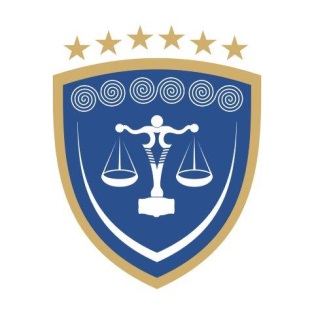 REPUBLIKA E KOSOVËSREPUBLIKA KOSOVA – REPUBLIC OF KOSOVOGJYKATA THEMELORE  PEJËOSNOVNI SUD PEĆ – BASIC COURT  PEJA